THAILAND – Krabi – Hike To The Most Stunning Viewpoint Of Southern Thailand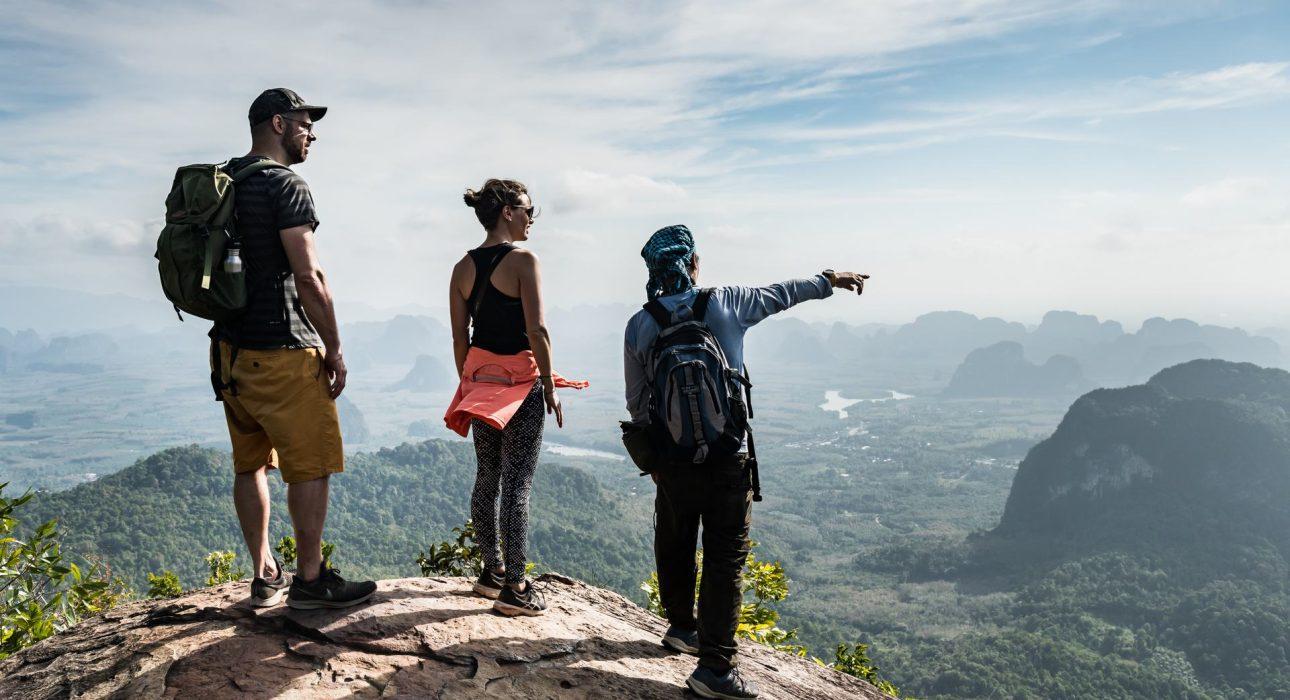 Over ViewThemeSustainable, WellnessCountry - CityThailand - KrabiMarket segmentThematic LeisurePrice Level$$$$Level of difficultiesLEVEL 2Max pax20SeasonalityPossible all year round (but best period is from November until April)Arrival cityKrabiDeparture cityKrabiDescriptionSouthern Thailand is well known for its picture-perfect beaches, but stunning nature also awaits those who are willing to explore it. This hike is great for anyone who wants to stay active during a beach stay, and makes for a nice break from the hotel. Guests can enjoy the lush outdoors as they make their way up to the highlight of the day: a scenic spot that offers breathtaking views over Krabi’s rugged inland and beaches. An expert guide makes sure that no opportunity is missed to learn about the fauna and flora along the way.Selling pointsOne of the most spectacular viewpoints in Southern ThailandGreat for people who love to be active during their beach stayA half-day trip that is accessible from anywhere in KrabiA jungle hike that takes guests to a scenic viewpoint, only accessible for people in decent physical conditionSustainabilityLevel Of The ExcursionMedium – This activity offers tangible positive contributions to the local community, culture and/or environmentThe Impact Of This ExcursionSocial/cultural ImpactEmpowerment and educationEnvironment ImpactInvolving Wildlife, Transportation, National parksEconomic ImpactLocal individual benefitsAdditional InformationPositive impactsGuests hike with a specialized guide to visit natural sites where they can observe nature and have the chance to see wildlife. Care is taken to not leave any waste an avoid using single-use plastics.Negative impactsNo negative.Time And TransportationPhotos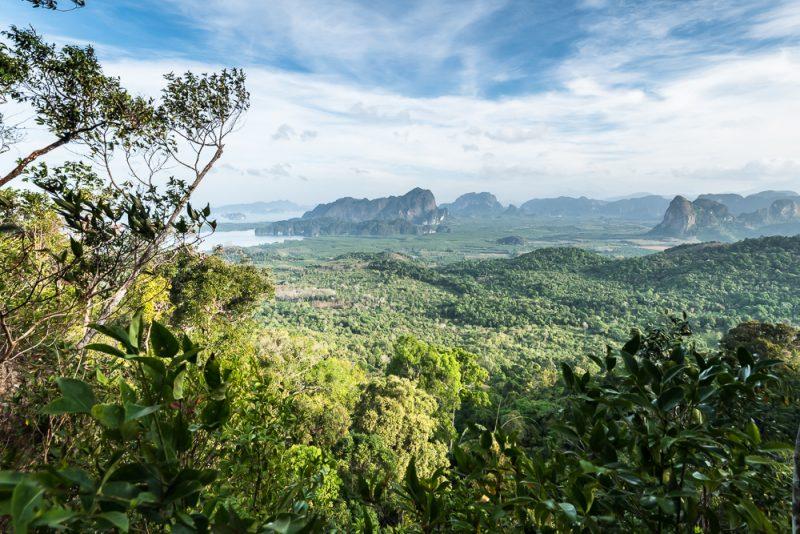 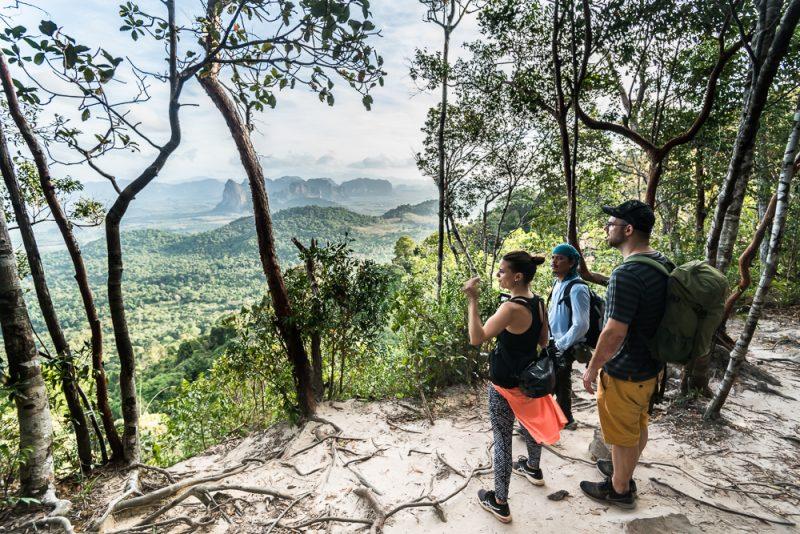 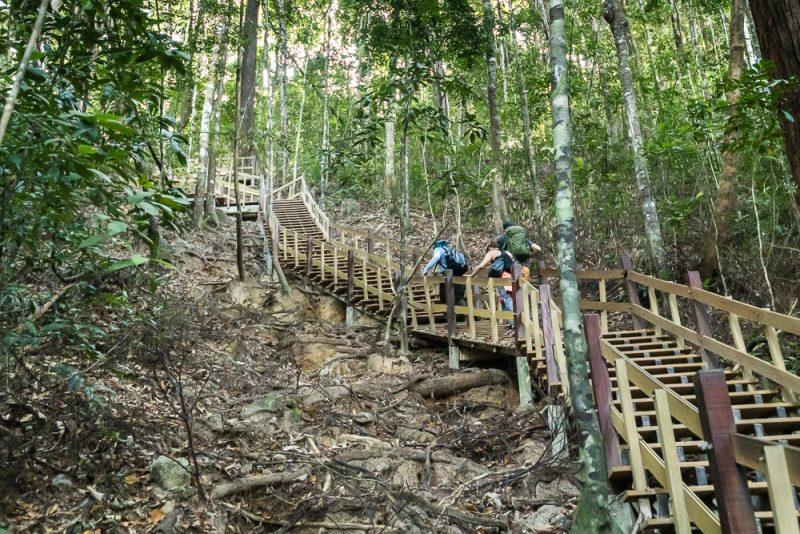 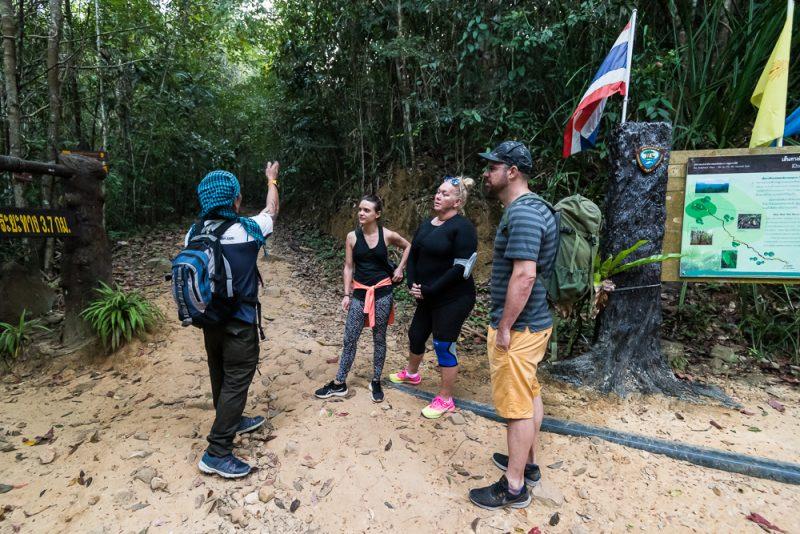 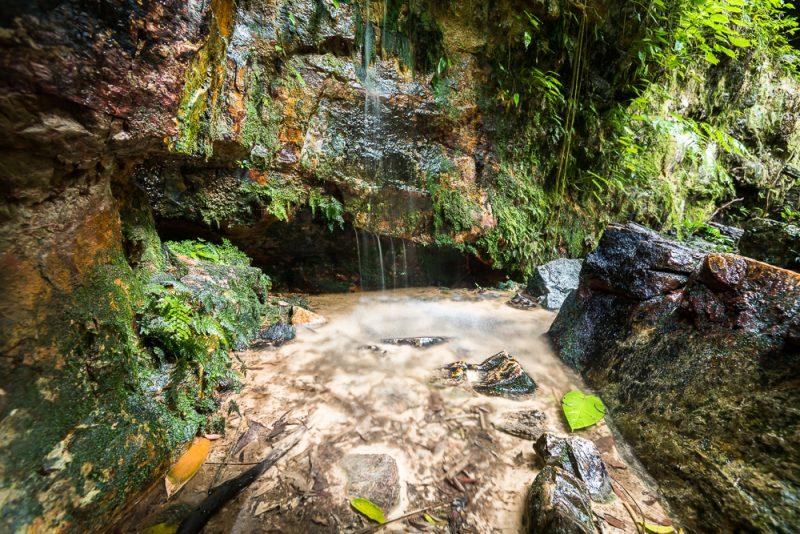 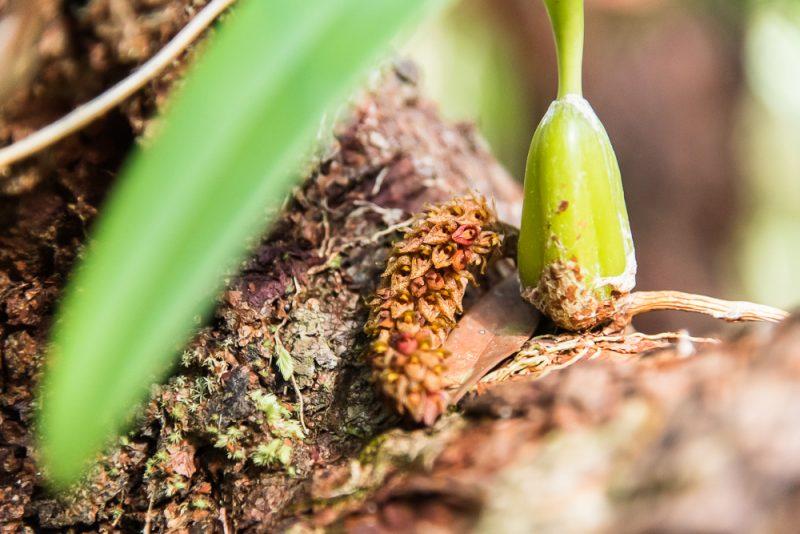 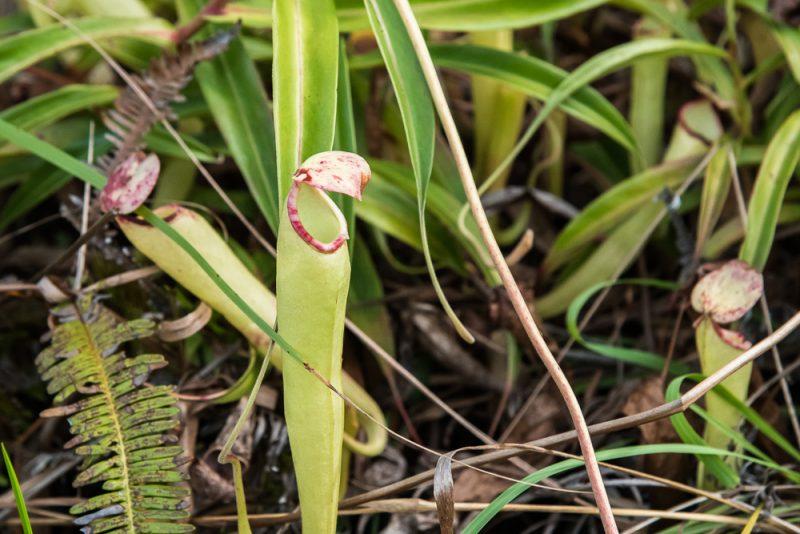 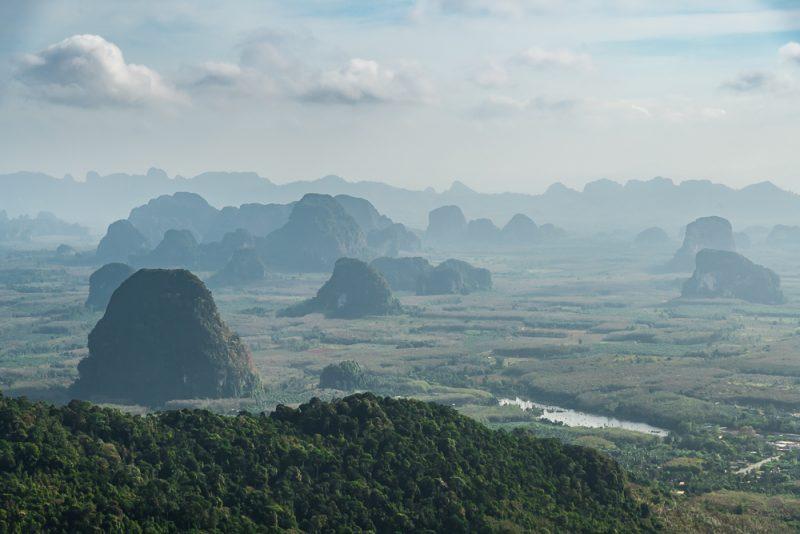 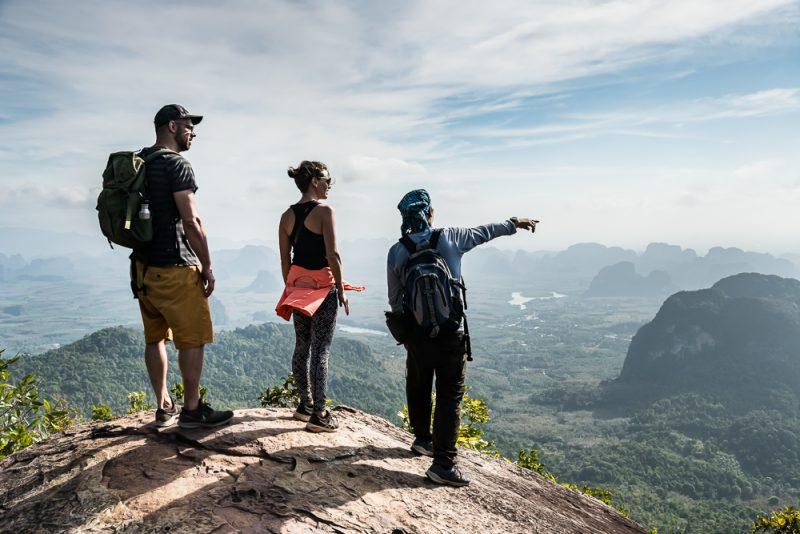 Easia Travel Head OfficeVietnam Head OfficeC/o: ATS Hotel, Suite 326 & 327, 33B Pham Ngu Lao Street, Hanoi, VietnamTel: +84 24-39 33 13 62www.easia-travel.comFromToDistanceByDurationAo Nang BeachStarting point of the hike18 kilometersCar30 minutesKrabi townStarting point of the hike30 kilometersCar40 minutesKlong Muang BeachStarting point of the hike7 kilometersCar15 minutesTubkaek BeachStarting point of the hike1 kilometerCar3 minutes